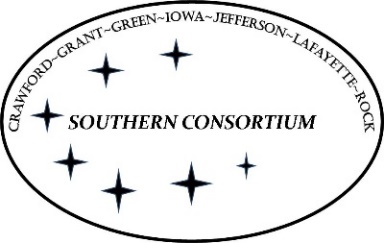 AGENT Reminder January 27, 2022     							GeneralThere is a form that that workers should send customers who display disrespectful conduct toward staff.  The form can be found in Dropbox and is displayed below.  If the form is mailed to a customer, this should be documented in case comments.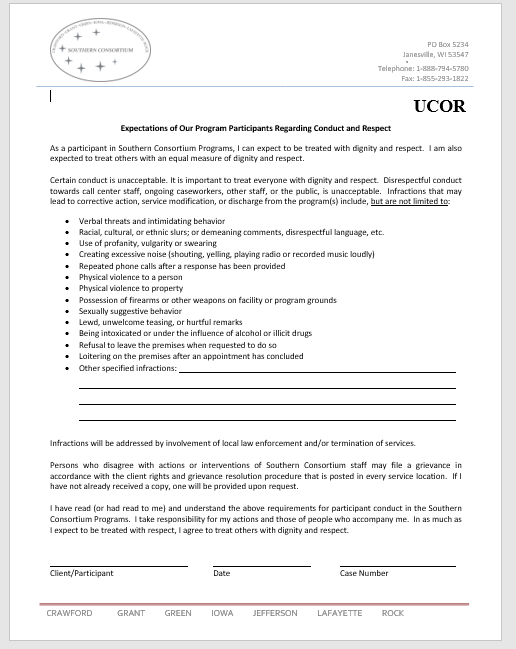 